Designation Maps.Maps 1 to 5SSSI/ SAC Woodland Boundaries.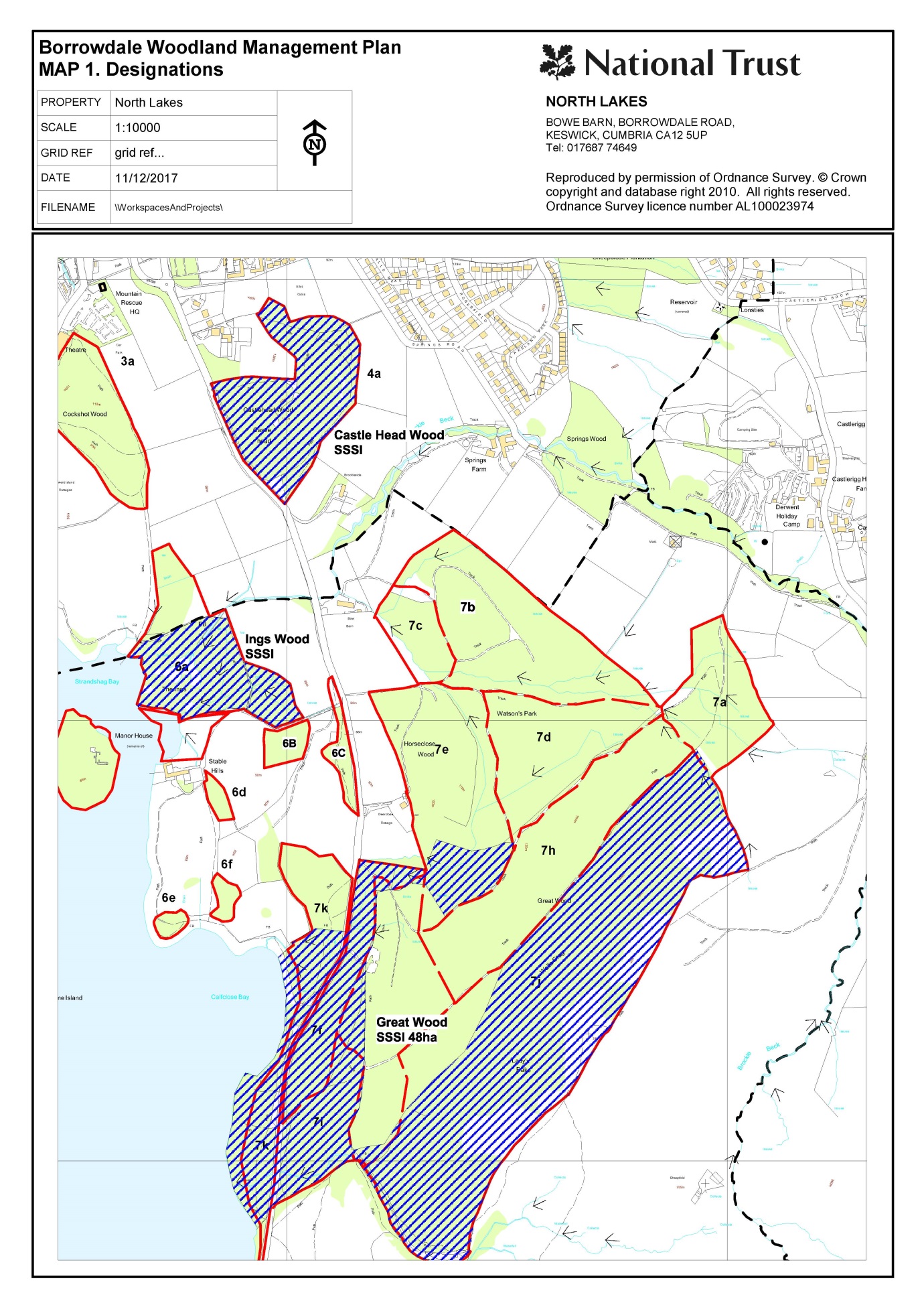 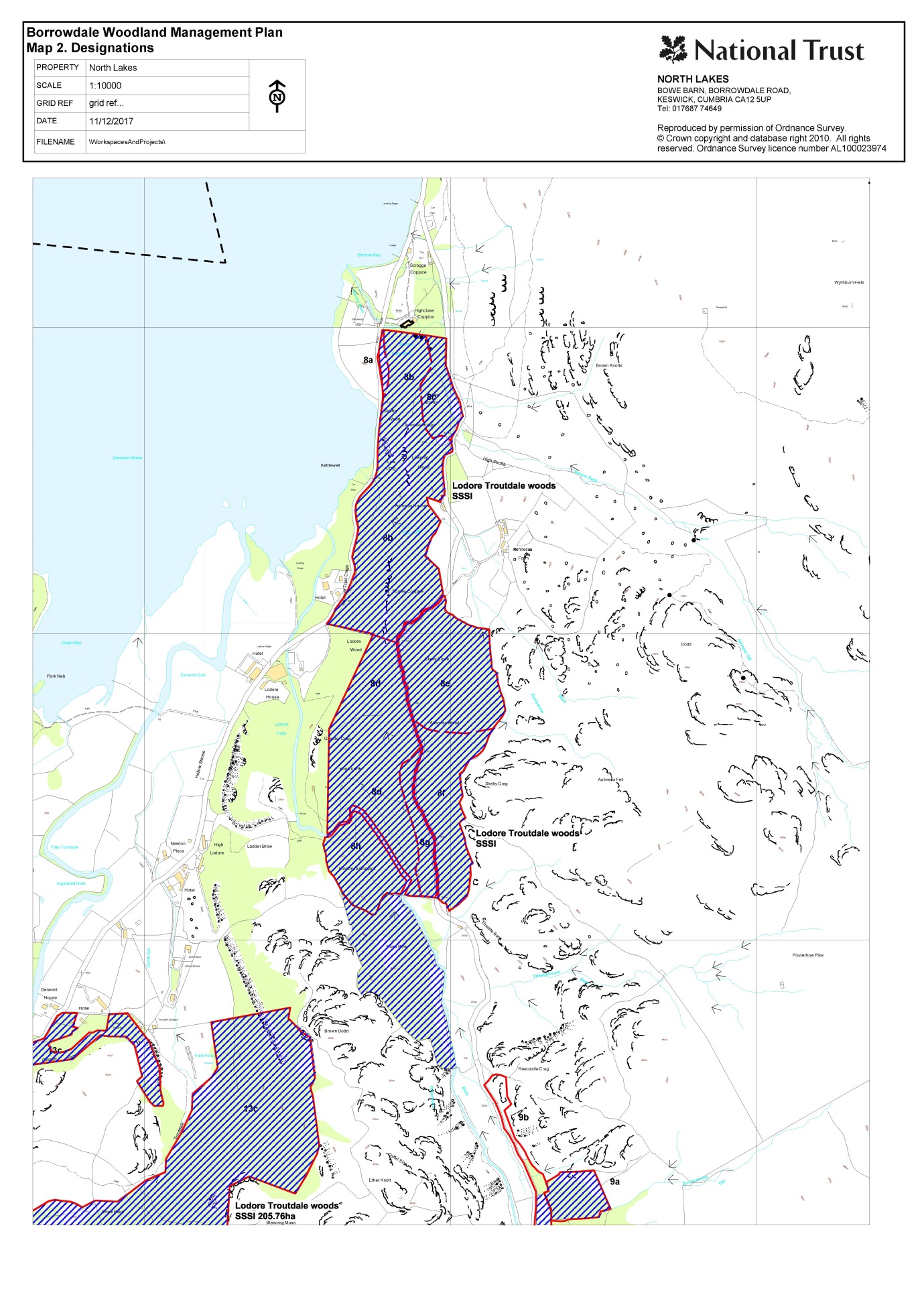 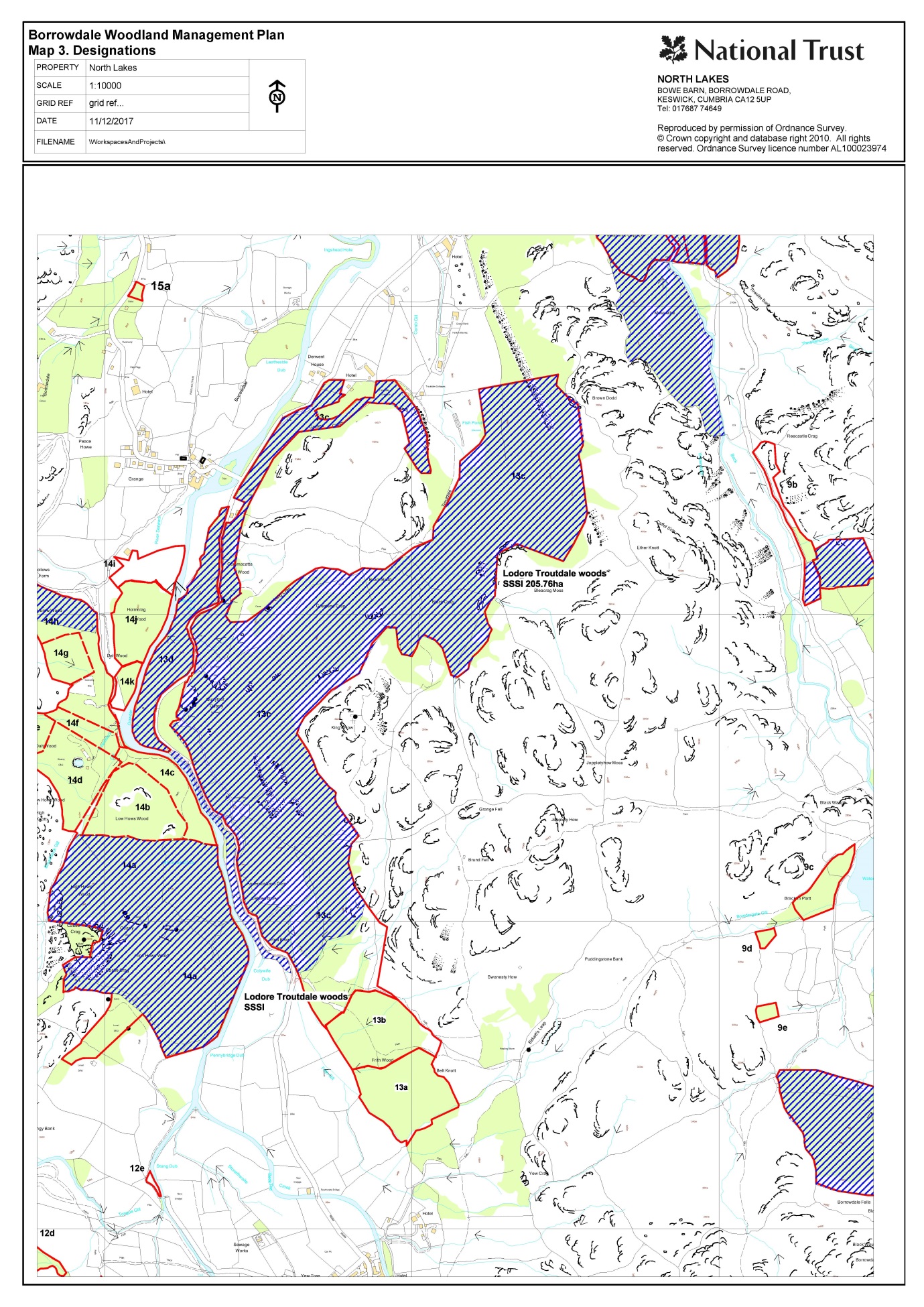 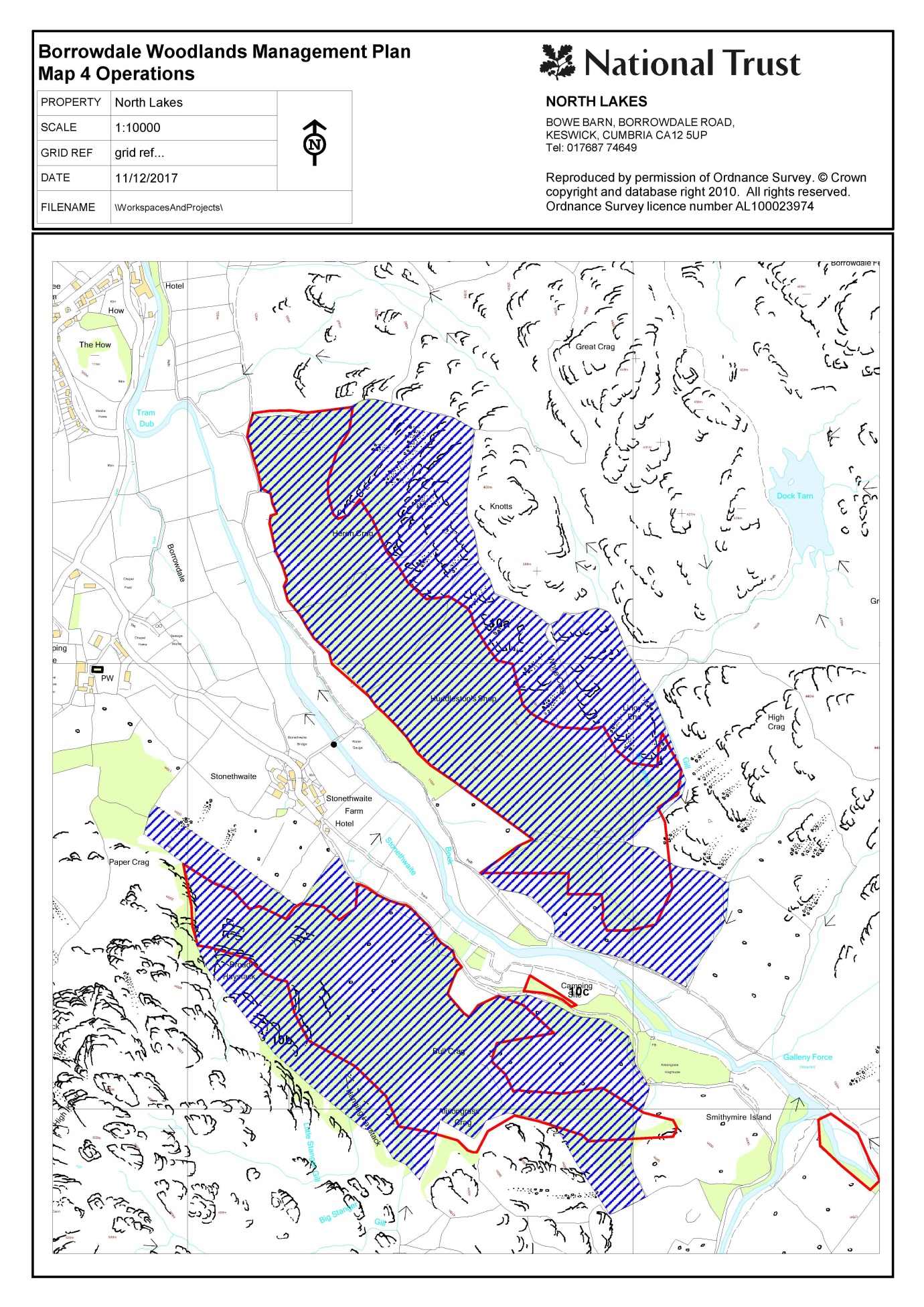 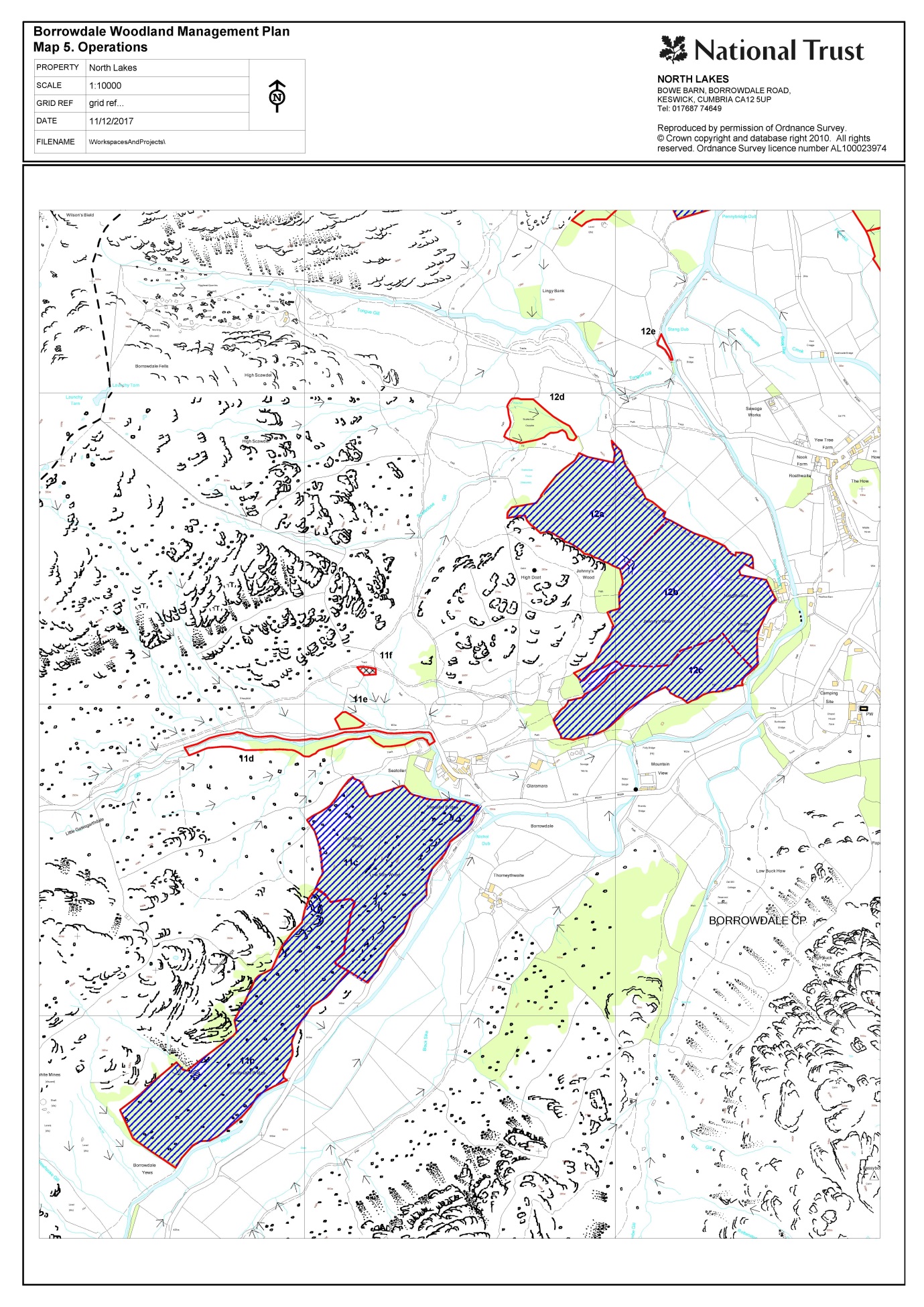 